Подведены итоги конкурсов, посвященных Дню космонавтики: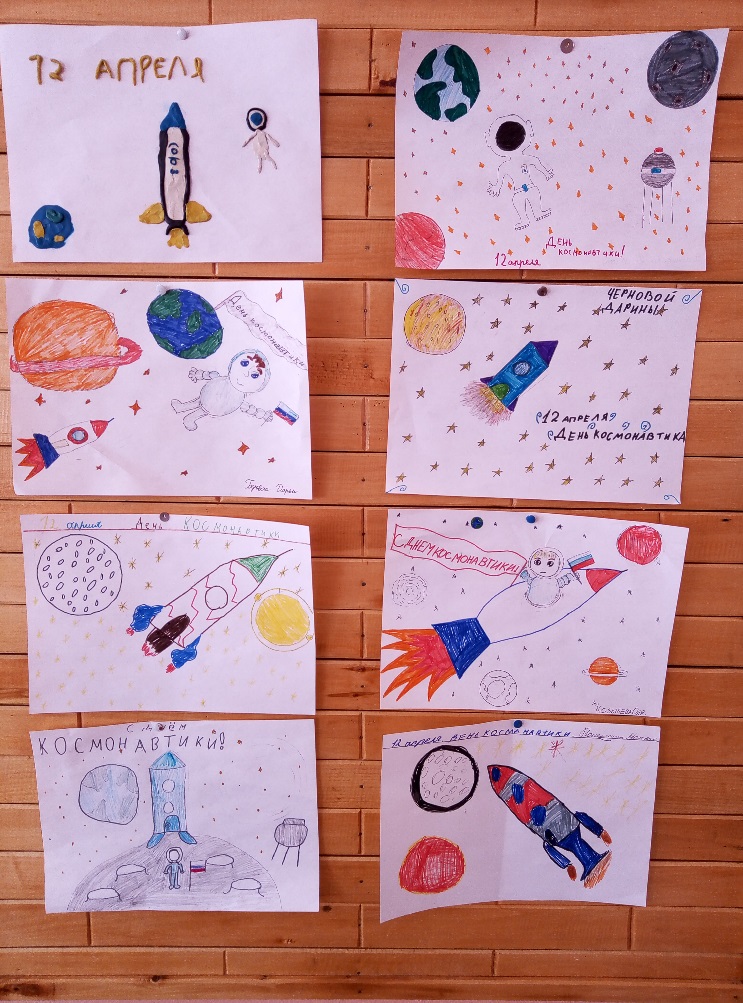 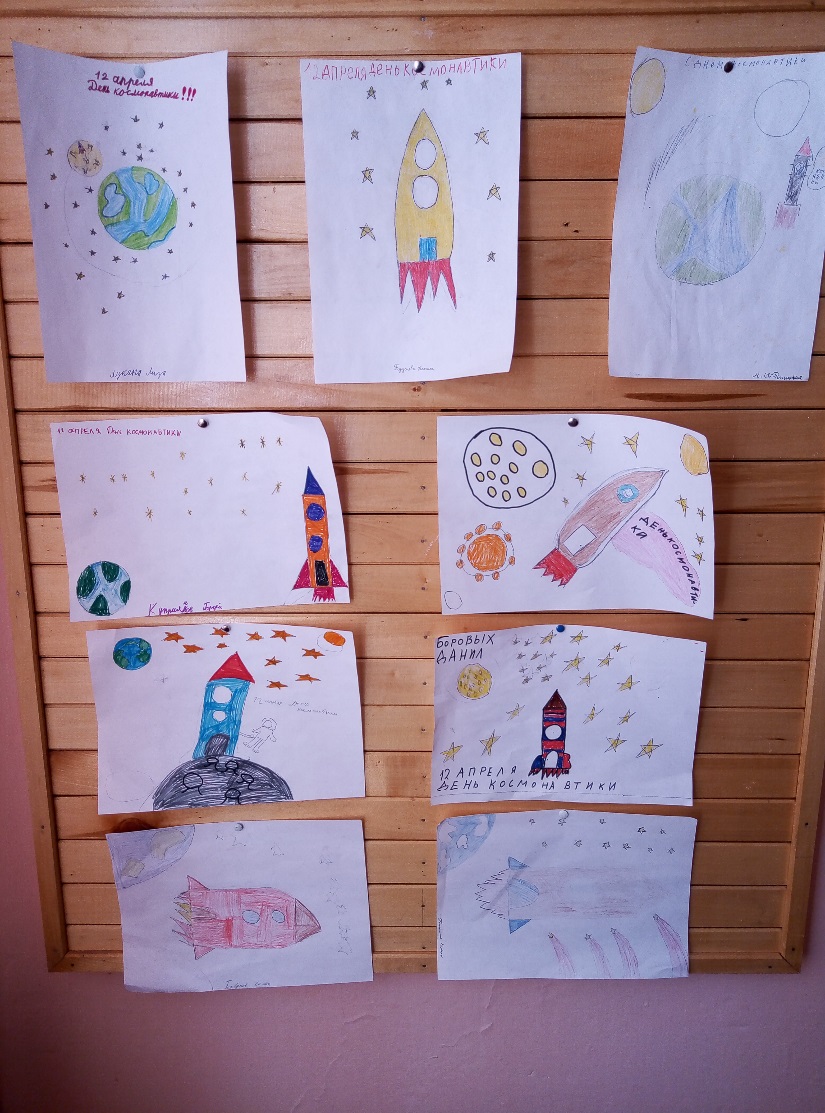 Конкурс рисунков «День космонавтики» в 3 классе:1 место – Чернова Дарина2 место – Гормилова Софья3 место – Павлов Влад, Лукина ЕлизаветаПо итогам  викторины для 1-4 классов  «Путешествие по солнечной системе»победителями стали:Зольникова Дарья – 3 классЛукина Елизавета – 3 класс Кислова Кристина – 4 классЩукина Кристина – 4 классКатаева Елизавета – 4 классТретьякова Яна 4 классФранцух Михаил – 4 классЧерных Анастасия – 4 классЛёпа Евгения – 4 классВолегжанин Матвей – 3 классМальцева Кристина – 3 класс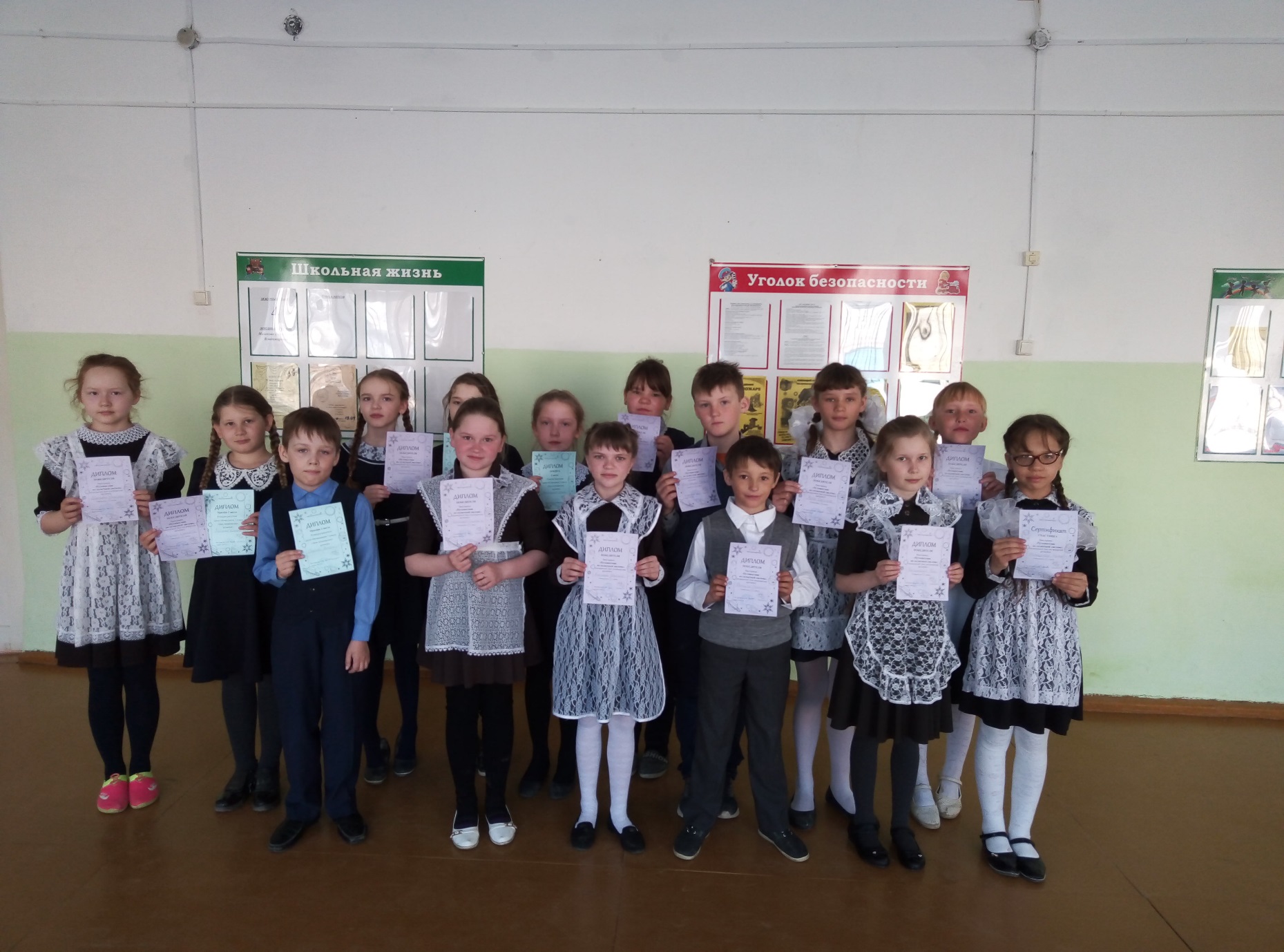 ПОЗДРАВЛЯЕМ ПОБЕДИТЕЛЕЙ! 